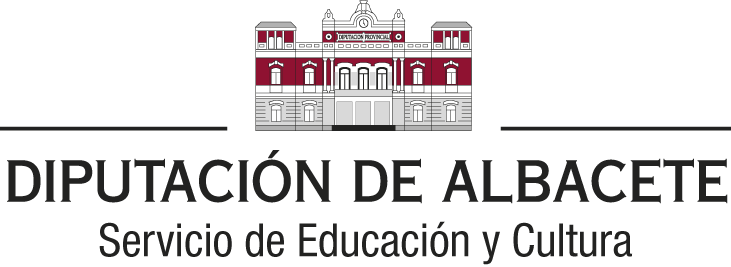 REQUISITOS PARA FIGURAR EN EL CATÁLOGO GENERAL MIRADAS 2022Plazo de presentación hasta el  3 de marzo de 2022* EXPOSICIÓN. Para incluir en el catálogo general deben enviar el texto (a)  y la imagen (b), según los siguientes requisitos:a) Texto: - Cumplimentar el archivo adjunto titulado “Datos para la exposición”- Nombrar el archivo con el título identificativo de la exposición (por ejemplo: castroprieto.doc)- Enviar a miradasalbacete@gmail.com en formato Word. b) Imagen de la exposición: - Imagen con resolución mínima 300 ppp para tamaño 15 cm.  Y en formato jpg- Nombrar con el título identificativo de la exposición (por ejemplo: castroprieto.jpg )- Enviar a miradasalbacete@gmail.com*** Esta imagen debe estar libre de derechos. Para poder incluir la muestra fotográfica en el catálogo se enviará una declaración donde se acredite que la reproducción de la imagen en el catálogo general de Miradas no supondrá, en ningún caso, gasto alguno para Diputación en concepto de derechos de propiedad intelectual. (En el archivo adjunto se incluye modelo).Poned en el asunto el nombre identificativo de la exposición que enviáis* ACTIVIDADES fotográficas para incluir en el catálogo general:Cumplimentar el archivo adjunto titulado “Datos para las actividades” y enviar a miradasalbacete@gmail.com en formato word. Poned al archivo el nombre identificativo de la actividad. (por ej. charlacastroprieto.doc). Si tenéis alguna imagen del mismo la adjuntáis, con las mismas condiciones que se indican para la exposición.EL PLAZO PARA PRESENTAR ESTA INFORMACIÓN Y  SER INCLUIDO EN EL CATÁLOGO SERÁ HASTA EL 3 DE MARZO DE 2022Para consultas: miradasalbacete@gmail.com   tfno. 967 59 53 00 Ext. 14716 y 967 595342